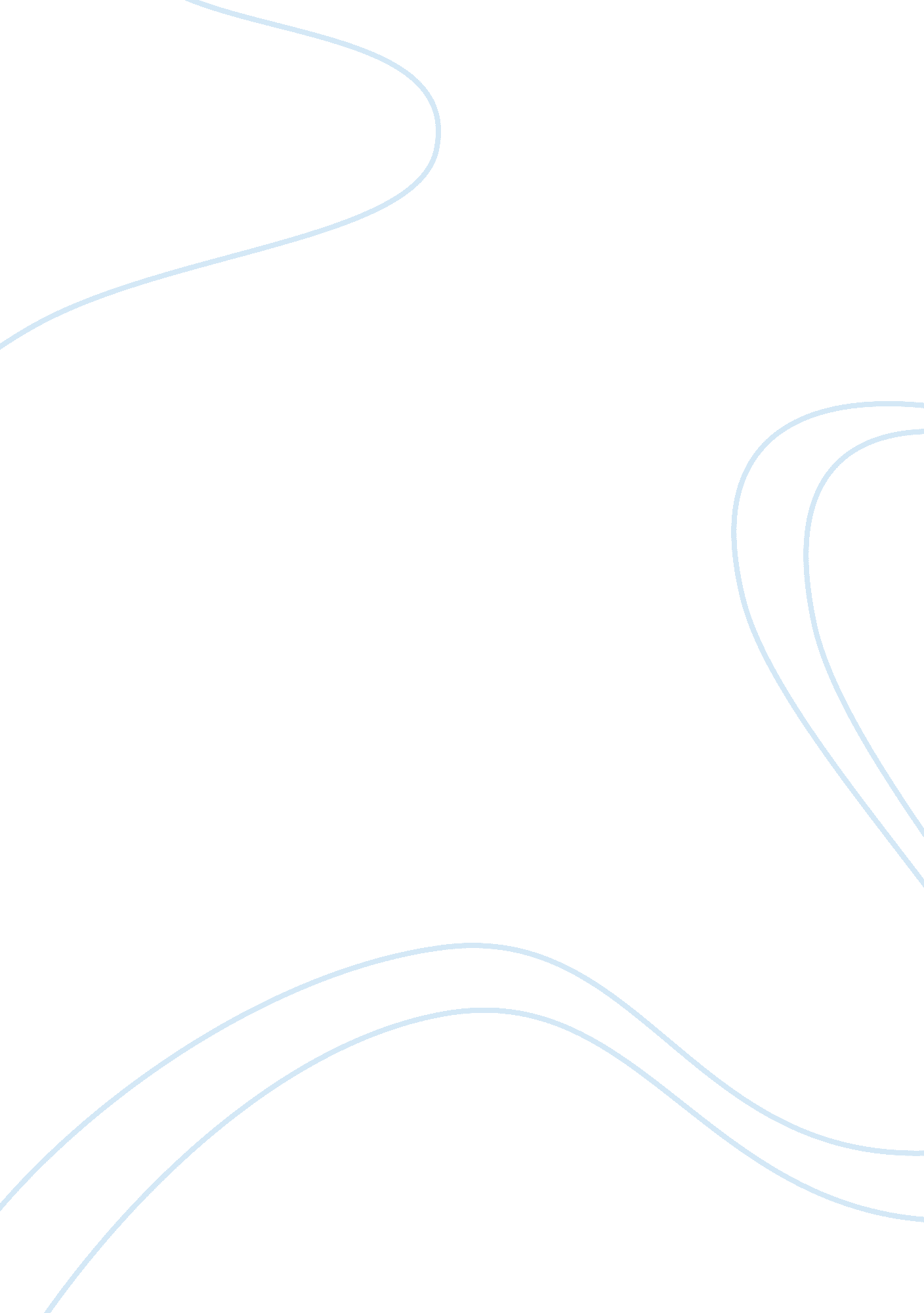 Kkjjh – college essay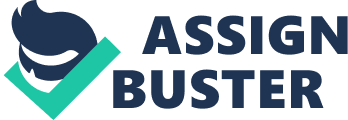 General purpose : To inform my audience about plastic Specific Purpose : To inform my audience the benefit of using plastic furniture Central Idea : Using plastics furnitures are affordable, convienient and environmentally friendly. INTRODUCTION I. We have seen, in the recent days, a rise in the number of people opting for plastic furniture. II. You could also find yourself attracted in the same direction, but wanting to know why exactly you should buy plastic – and not wooden furniture for instance. III. Here, you would be looking for specific reasons as a pragmatist, to avoid a situation where you buy plastic furniture ‘ just because that is what everybody is doing. ’ IV. It is those pros associated with plastic furniture that we now set out to explore. (Transition : Firstly, ) BODY I. Plastics furniture is affordable. A. There there is no denying that plasticfurniture tends to, on average, cost much less than most other traditional forms of furniture. 1. We probably have been dreaming of those mahogany or teak wood-based seating and tables but the purse is unable to afford them. . Plastic furniture will bring the seating and tables that do not differ too much from what you have been dreaming about. B. Lower price tags are common for this type of home equipment. 1. Yet the price tag does not necessarily reflect the quality of the product. 2. In fact, if we can apply sufficient maintenance for it, we can have its nice appearance for a rather long time. 3. Therefore if you are shopping for furniture, but you are very budget constrained, it makes sense to think plastic. (Transition : Secondly, ) II. Plastics furniture is convinient, A. This is because it also tends to be lighter, very much lighter, than most other traditional forms of furniture. 1. It also tends to be made in such a way that it can be dissembled to its barest pieces, reducing its physical size to very small dimensions. 2. The end result is a reduction in the likes of shipping costs; which is important, especially for furniture bought online – because shipping costs on things likefurniture can be rather high, but with potential for reduction as the weight and physical dimensions are brought down. B. Plastic furniture also convenience when it comes to arrangement. . Once we find that a piece of chair is not good in our planned composition, it is very easy to replace it with a better chair. (Transition : Thirdy.. ) III. Plastic furniture is environmental friendly. A. For the environmentally conscious, there is also the fact that plastic furniture would seem to be a ‘ greener’ choice than, say, wooden furniture. 1. This is in a case where the making of the latter usually involves hacking down trees, reducing forest cover, maybe rendering a few animals here and there homeless in the situation, and so on. . With plastic furniture, of course, the manufacture simply involves mixing together a few chemicals in a laboratory, and coming up with the plastic material that is in turn molded into the plastic furniture. B. But then again, in this regard, someone will raise the issue of biodegradability; pointing out that although the process via which plastic furnitureis made saves trees, the long term effects of those plastics tend to be rather devastating to the same environment. 1. What is worth pointing out here is the fact that nowadays, it has become possible to create environmentally friendly plastics, which more than adequately address the environmental concerns that may be raised with regard to plastic furniture usage. CONCLUSION I. In conclusion, plastic furniture is affordable, convinient and environmental friendly. II. Therefore if you are shopping for furniture, but you are very budget constrained at the same time want a convinient and ‘ green consious’ furniture, it makes sense to think plastic. BIBLIOGRAPHY I. Boston D. R. (200). Benefits of Plastic Furniture. Retrieved fromhttp//: www. zerrgardenlanscape. ch/plastic/furniture/benefit-9860 Name: Noorkhairun Nisa Bt Laham Farah Lyana Hakim Bt Abdul Hakimi Cs223 INTRODUCTIONI. We have seen, in the recent days, a rise in the number of people opting for plastic furniture. II. You could also find yourself attracted in the same direction, but wanting to know why exactly you should buy plastic – and not wooden furniture for instance. III. Here, you would be looking for specific reasons as a pragmatist, to avoid a situation where you buy plastic furniture ‘ just because that is what everybody is doing. ’ IV. It is those pros associated with plastic furniture that we now set out to explore. | (Transition : Firstly, )BODY IV. Plastics furniture is affordable. A. There there is no denying that plasticfurniture tends to, on average, cost much less than most other traditional forms of furniture. 1. We probably have been dreaming of those mahogany or teak wood-based seating and tables but the purse is unable to afford them. 2. Plastic furniture will bring the seating and tables that do not differ too much from what you have been dreaming about. B. Lower price tags are common for this type of home equipment. 1. Yet the price tag does not necessarily reflect the quality of the product. 2. In fact, if we can apply sufficient maintenance for it, we can have its nice appearance for a rather long time. 3. Therefore if you are shopping for furniture, but you are very budget constrained, it makes sense to think plastic. | (Transition : Secondly, ) II. Plastics furniture is convinient, A. This is because it also tends to be lighter, very much lighter, than most other traditional forms of furniture. 1. It also tends to be made in such a way that it can be dissembled to its barest pieces, reducing its physical size to very small dimensions. . The end result is a reduction in the likes of shipping costs; which is important, especially for furniture bought online – because shipping costs on things likefurniture can be rather high, but with potential for reduction as the weight and physical dimensions are brought down. B. Plastic furniture also convenience when it comes to arrangement. 1. Once we find that a piece of chair is not good in our planned composition, it is very easy to replace it with a better chair. | (Transition : Thirdy.. ) III. Plastic furniture is environmental friendly. A. For the environmentally conscious, there is also the fact that plastic furniture would seem to be a ‘ greener’ choice than, say, wooden furniture. 1. This is in a case where the making of the latter usually involves hacking down trees, reducing forest cover, maybe rendering a few animals here and there homeless in the situation, and so on. 2. With plastic furniture, of course, the manufacture simply involves mixing together a few chemicals in a laboratory, and coming up with the plastic material that is in turn molded into the plastic furniture. B. But then again, in this regard, someone will raise the issue of biodegradability; pointing out that although the process via which plastic furnitureis made saves trees, the long term effects of those plastics tend to be rather devastating to the same environment. 1. What is worth pointing out here is the fact that nowadays, it has become possible to create environmentally friendly plastics, which more than adequately address the environmental concerns that may be raised with regard to plastic furniture usage. | CONCLUSION I. In conclusion, plastic furniture is affordable, convinient and environmental friendly. II. Therefore if you are shopping for furniture, but you are very budget constrained at the same time want a convinient and ‘ green consious’ furniture, it makes sense to think plastic. | | Starting with the upside, there is no denying that plasticfurniture tends to, on average, cost much less than most other traditional forms of furniture. It is possible, for instance, to find a plastic chair going for a fraction of what a similar chair made of wood would cost. Therefore if you are shopping for furniture, but you are very budget constrained, it makes sense to think plastic. Plastic furniture also tends to be lighter, very much lighter, than most other traditional forms of furniture. It also tends to be made in such a way that it can be dissembled to its barest pieces, reducing its physical size to very small dimensions. The end result is a reduction in the likes ofshipping costs; which is important, especially for furniture bought online – because shipping costs on things likefurniture can be rather high, but with potential for reduction as the weight and physical dimensions are brought down. For the environmentally conscious, there is also the fact that plastic furniture would seem to be a ‘ greener’ choice than, say, wooden furniture. This is in a case where the making of the latter usually involves hacking down trees, reducing forest cover, maybe rendering a few animals here and there homeless in the situation, and so on. With plastic furniture, of course, the manufacture simply involves mixing together a few chemicals in a laboratory, and coming up with the plastic material that is in turn molded into the plastic furniture. But then again, in this regard, someone will raise the issue of biodegradability; pointing out that although the process via which plastic furnitureis made saves trees, the long term effects of those plastics tend to be rather devastating to the same environment. What is worth pointing out here is the fact that nowadays, it has become possible to create environmentally friendly plastics, which more than adequately address the environmental concerns that may be raised with regard to plastic furniture usage. On another note, it is also many people’s contention that plastic as a furniture-making material tends to be more malleable, making it possible to create all manner of furniture shapes from it. This is hardly the case with most other materials used for making furniture – like say wood, which can only be carved and chiseled to a certaindegree, and with great wastage in the process. The end result of this malleability associated with plastic furnitureis a situation where a greater level of aesthetic appeal can be inducted into the plastic furniture than would be possible for, say, wooden furniture. Don’t underestimate plastic furniture although you probably often hear people talk negatively of it. The truth is, we can apply it to our home and have nice looks without degrading budget and functions. But the first noticeable advantage of it is its practicality. As it is made of light weight material, we can change its position easily until we find the best arrangement. The second advantage is its lower price. We probably have been dreaming of those mahogany or teak wood-based seating and tables but the purse is unable to afford them. Plastic furniture will bring the seating and tables that do not differ too much from what you have been dreaming about. Lower price tags are common for this type of home equipment. Yet the price tag does not necessarily reflect the quality of the product. In fact, if we can apply sufficient maintenance for it, we can have its nice appearance for a rather long time. Thus the third advantage of plastic furniture is its conditional ability, that is, if we are able to maintain it sufficiently. The next advantage is its convenience when it comes to arrangement. Once we find that a piece of chair is not good in our planned composition, it is very easy to replace it with a better chair. Plastic furniture are cheaper than natural wood furniture. They are quite lasting and long-serving, long lasting color. This furniture are much easier to clean, in addition, plastic furniture takes less space, it’s quite a big plus for a small apartment. Plastic furniture has larger selection of colors and shapes. Plastic furniture is quite durable, because the furniture is mostly made of one piece, without joints. Modern designers are often using a various material combinations. Such as: one part of the chair is made from plastic, and the other from soft materials. For dressing-table are using glass, wood and plastic combinations. This allows you to create truly unique furniture and interior design elements that will make your apartment in fabulous place. It is a personal decision how the plastic product will be used. However, in order to achieve better results in any area is always advisable to use different tools. That is way it would be good not to create whole interior from plastic, but separate elements can be used with no fear – it will create unique atmosphere in every apartment. The benefits of buying plastic furniture Over the years, mostly raw materials, furniture market, a variety of wood-based materials, but as the reduction of timber resources, people are increasingly seeking to enhance environmental awareness, color and shapes began to fashion furniture plastic furniture market . Compared to plastic furniture and other furniture, has the following advantages: colorful colorful and bright flowing lines, plastic furniture, in addition to common other than white, red orange Huanglv Qing blue-violet … .. a variety of colors available, and There are clear of furniture, the permeability of the visual effects to bring people a comfortable feeling. The same time, plastic furniture is molded by the mold, it has smooth lines and distinctive characteristics of each fillet, every curve, every grid, and interfaces are naturally smooth, no traces of hand. Variety of arbitrary shape and beautiful features of plastic are easy to process, so making such furniture has a more random shape. Arbitrary shape to express highly personalized design designer ideas, hard to reach through the general shape of the furniture to reflect a kind of casual beauty. Get convenient portable compact compared with ordinary furniture, plastic furniture gives the impression that light, you do not need to spend a lot of effort, you can easily carry it, and even the internal plastic furniture metal stent, The stent is generally hollow or very small diameter. In addition, many plastic furniture can have a folding function, so not only saves space, it is convenient to use. Easy to clean and easy to protect the plastic furniture is dirty, can use water to clean, easy and convenient. In addition, the plastic furniture is also easier to protect, to the indoor temperature and humidity requirements are relatively low, can be widely applied to various environments. Cultivars for a wide variety of plastic furniture not only apply to public places can also be used for ordinary families. In public places, you see the most is the variety of chairs and tables, which are applicable to the family and countless varieties, such as dining tables, chairs, lockers, racks, shoe racks, flower, etc.. 